ZLOT SZLAKAMI WALK PARTYZANCKICH18 września 2021 roku odbył się XXXI Małopolski Zlot Szlakami Walk Partyzanckich na Suchej Polanie. Naszą szkołę reprezentowała delegacja uczniów z klas VIII A, B, C  wraz   z opiekunami: p. Marią Macioł i p. Pauliną Ziębą. Zlot rozpoczął się uroczystą mszą świętą o godz. 11:00 z udziałem przedstawicieli samorządów z całego regionu oraz kompanii honorowej Wojska Polskiego, pocztów sztandarowych i mieszkańców. Celem spotkania było uczczenie pamięci poległych i zmarłych partyzantów oraz pomordowanych mieszkańców okolicznych miejscowości. Po mszy świętej odczytano Apel Poległych oraz złożono wieńce i znicze pod pomnikiem upamiętniającym działalność partyzantów Armii Krajowej w 1949 r.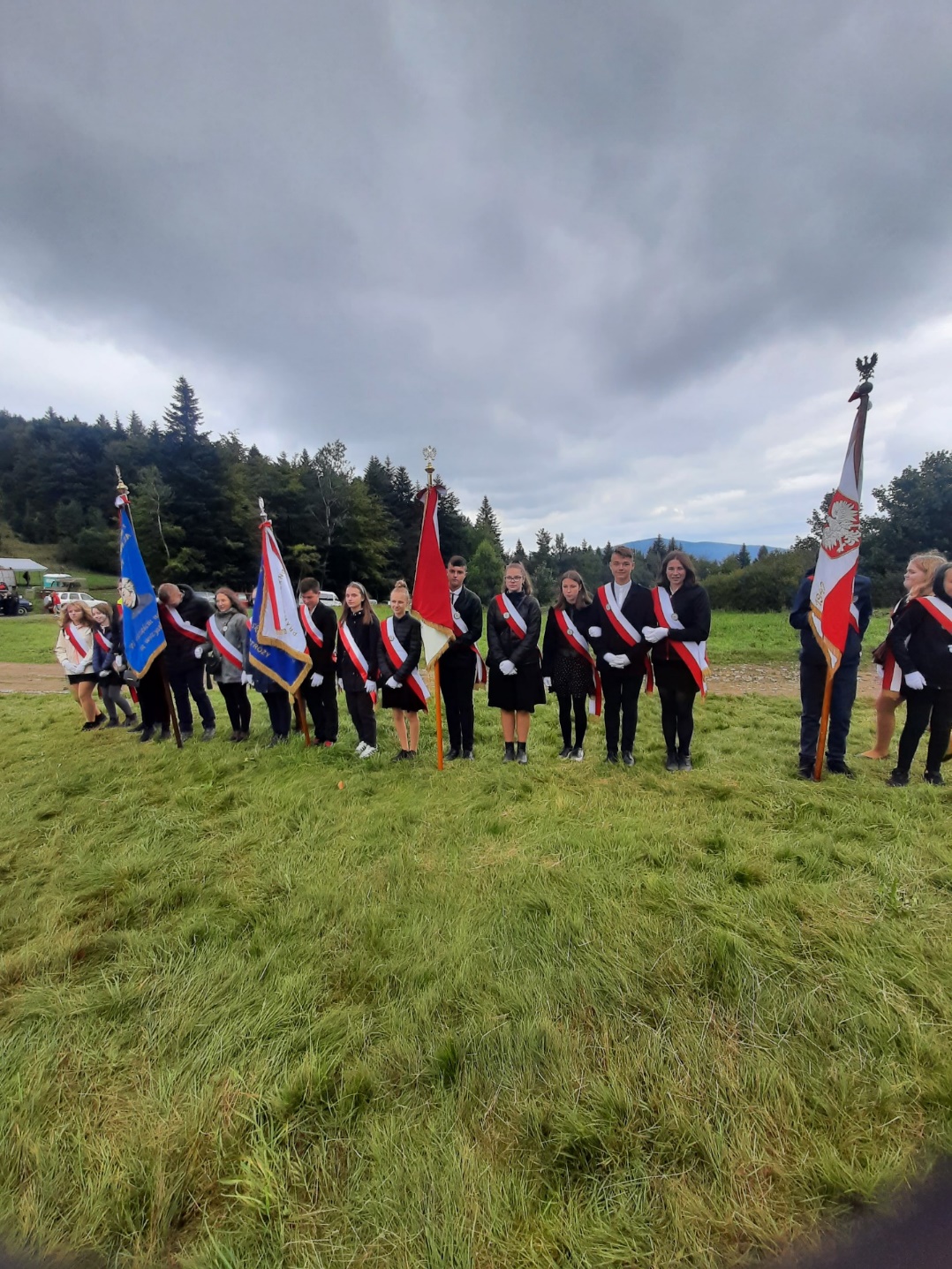 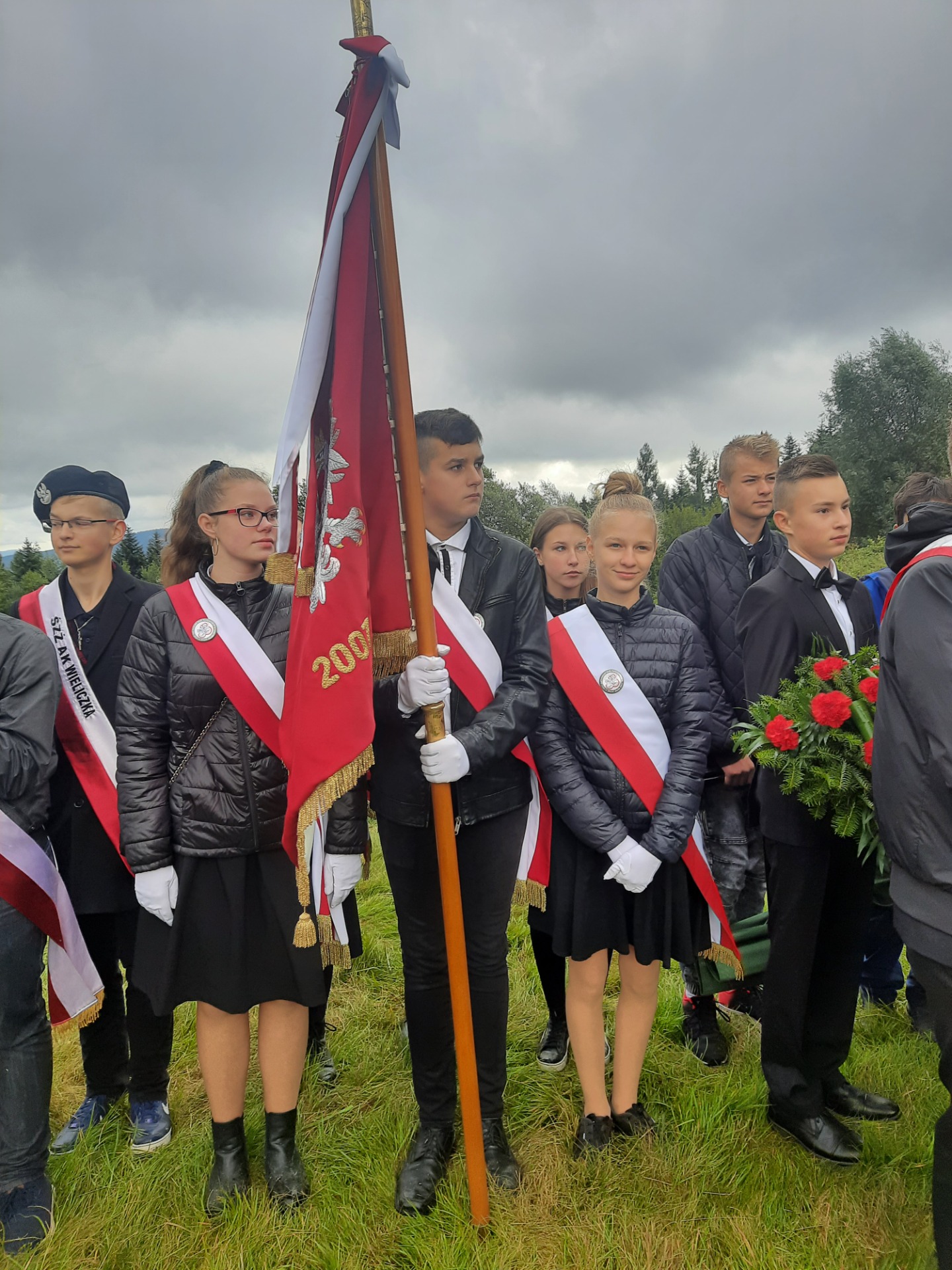 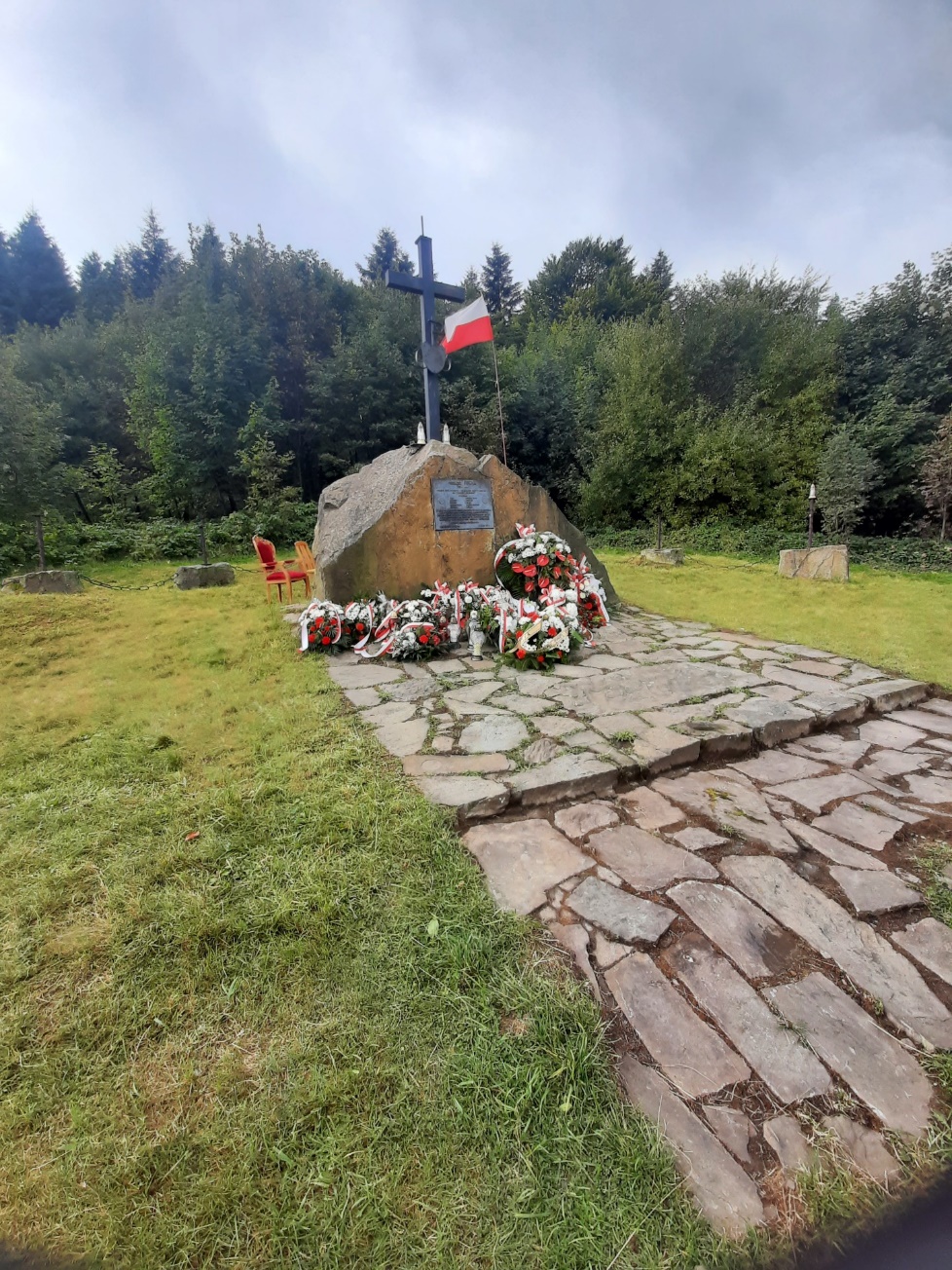 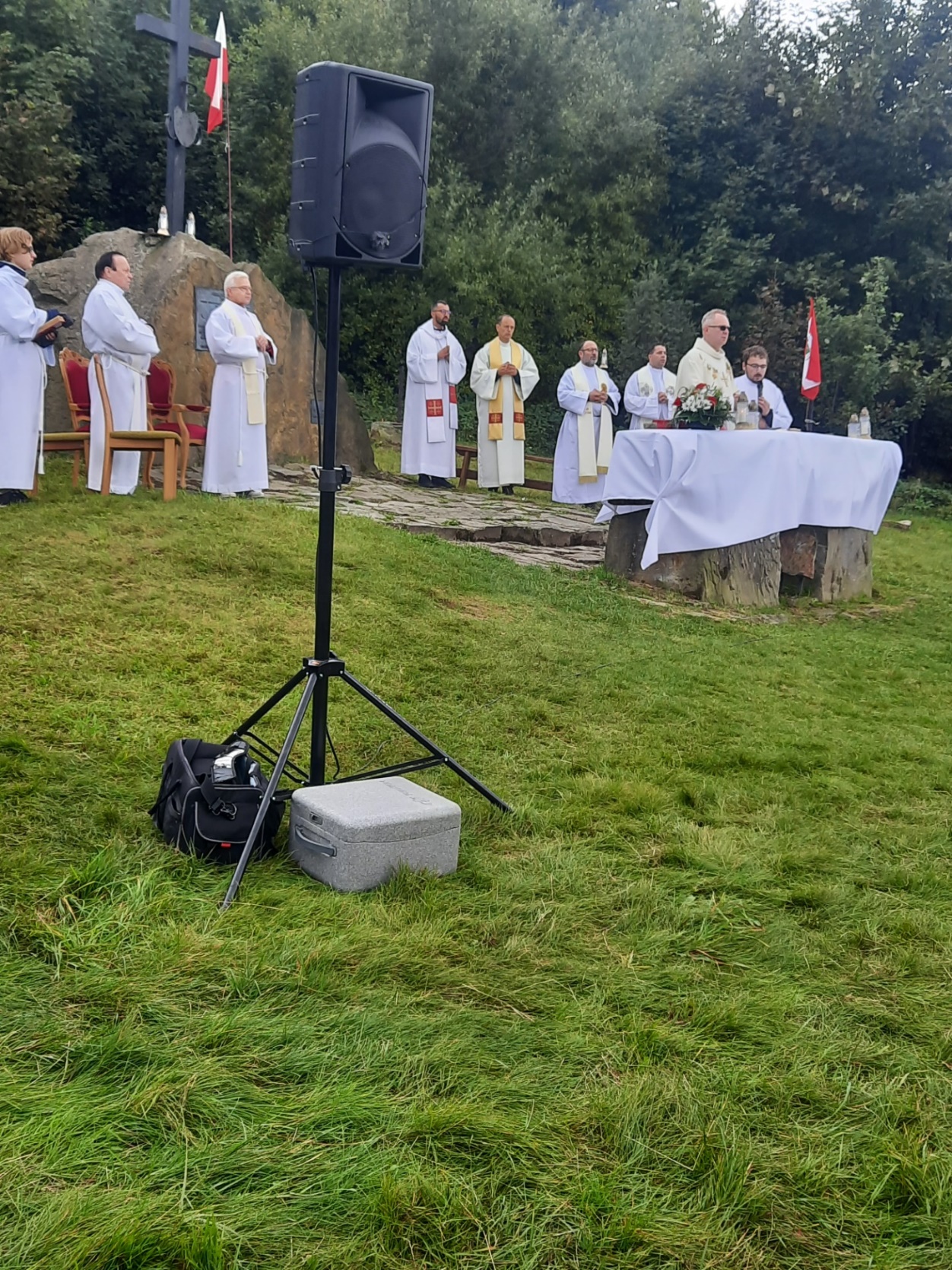 